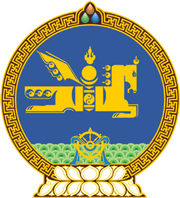 МОНГОЛ УЛСЫН ХУУЛЬ2022 оны 06 сарын 03 өдөр                                                                  Төрийн ордон, Улаанбаатар хот    БАЙГАЛЬ ОРЧНЫГ ХАМГААЛАХ ТУХАЙ    хуульд нэмэлт, ӨӨРЧЛӨЛТ    оруулах тухай1 дүгээр зүйл.Байгаль орчныг хамгаалах тухай хуулийн 15 дугаар зүйлийн 1 дэх хэсэгт доор дурдсан агуулгатай 16 дахь заалт нэмсүгэй:“16/озоны давхаргыг хамгаалах талаар бодлого, хөтөлбөр боловсруулах, холбогдох дүрэм, журмыг баталж, хэрэгжилтийг хангах;”2 дугаар зүйл.Байгаль орчныг хамгаалах тухай хуулийн 15 дугаар зүйлийн 1 дэх хэсгийн 16 дахь заалтын дугаарыг “17” гэж өөрчилсүгэй.	МОНГОЛ УЛСЫН 	ИХ ХУРЛЫН ДАРГА 				Г.ЗАНДАНШАТАР